CLASSInstallation and Basic Operation Manualli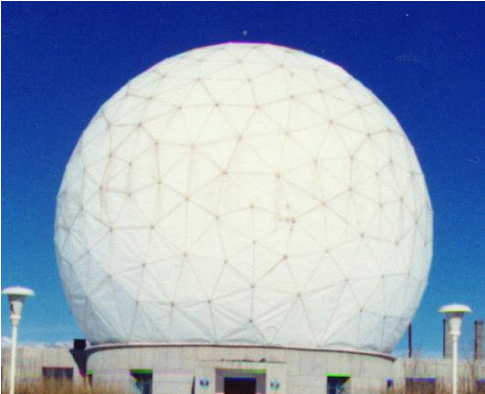 Qinghai Radio Astronomical StationPurple Mountain Observatory AcademiaВеб-сайт:  www.dlh.pmo.cas.cn   Millimeter-wave radio database: ：www.radioast.nsdc.cn  or   www.radioast.csdb.cn  e
GILDAS - Installation and Basic Operation ManualGILDAS（Grenoble Image and Line Data Analysis System）Is IRAM development A set of software for processing single line observations of spectral data and interference data.First, the installation:
Now the installation is much simpler than before, not too much trouble.1, in the window system to install, as long as through  http://iram.fr/IRAMFR/GILDAS/  Download the latest version gildas-win-*.msi To the local hard drive, double-click the installation on it,  windows under the same software installation. Installation After the run, you can in the Start menu, click Class, etc., usually, is not recommended, the best through cmd, cd Into the directory where you store the data, run the command class and so on.Second, GILDAS basic use of the order1. ASTRO commandASTRO is an observing use program that uses it to derive the time position information for various sources and prepare for observation. DEV IMAGE WHITE/BLACK	 // Open an X-WINDOWS terminal
CATALOG filename	 // Open the file filename and read the source table information
OBSERVATORY 97: 43: 44.1    37: 23: 26.0    3.2	 // Coordinate of the Observatory's location
TIME 3:00 19-JAN-2002		// Observed date and time (world time)
HORIZON   /SOURCE
RULE  X   /MAJOR	 // Draw the time grid
HORIZON   15   15/SOURCE	 // Generates a time position map of the source in the skyAs shown below: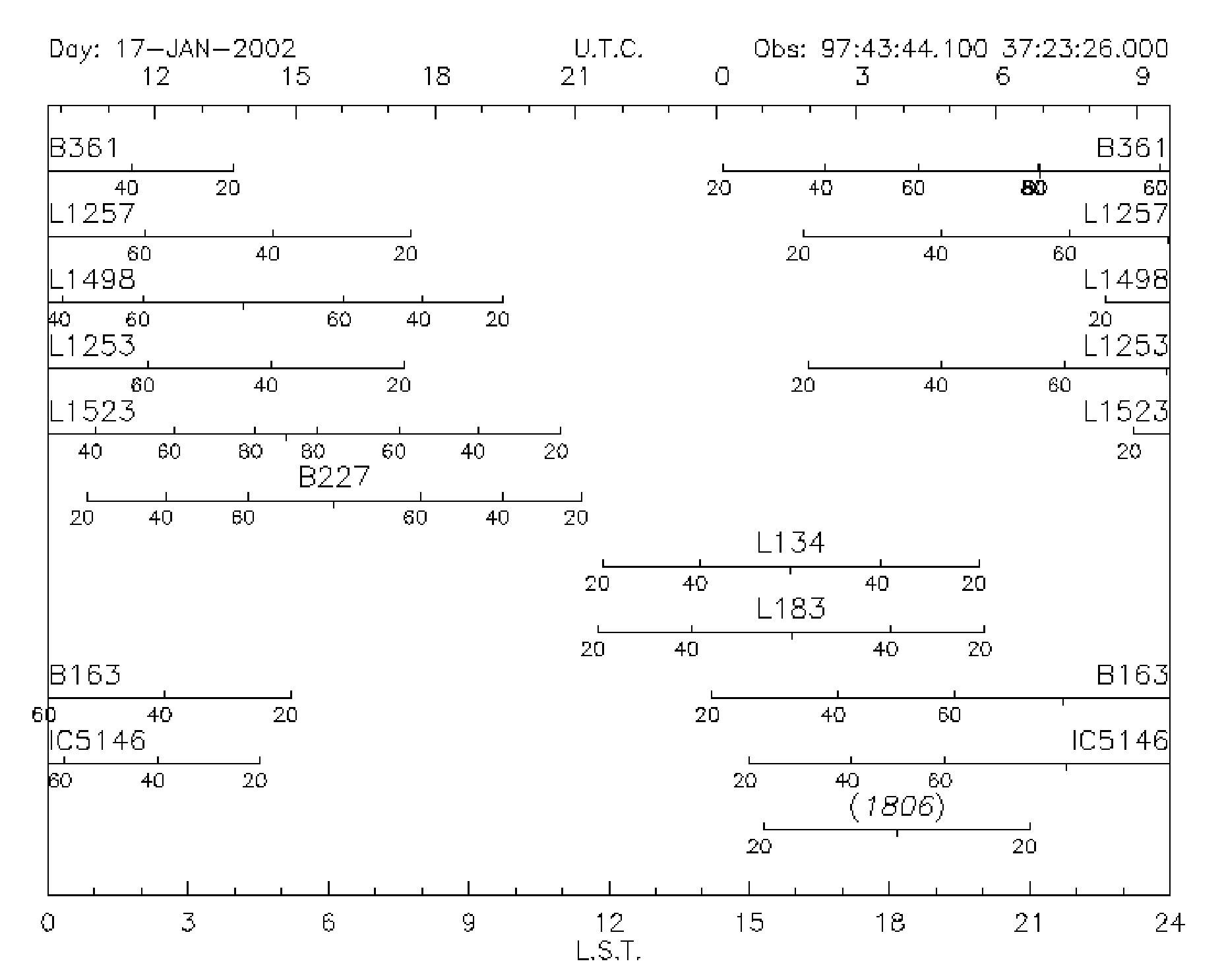 CONVERT filename /J2000 	// coordinates converted  to J2000, and saved to the current directory filename file
CONVERT filename /B1950	 // coordinates converted to B1950 and saved to the current directory filename file
CONVERT filename /GALACTIC	 // coordinates are converted to bank coordinates and saved  to the current directory filename
File
CONVERT filename /PRECESS year	 // coordinates are converted  to any year's coordinates and saved to filename
FRAME HOR S		 // Draw the ball coordinate system
SOURCE /DRAW		 // Draw the position of the source in the sphere coordinate system
HEAD	 // write the messageThe results are as follows: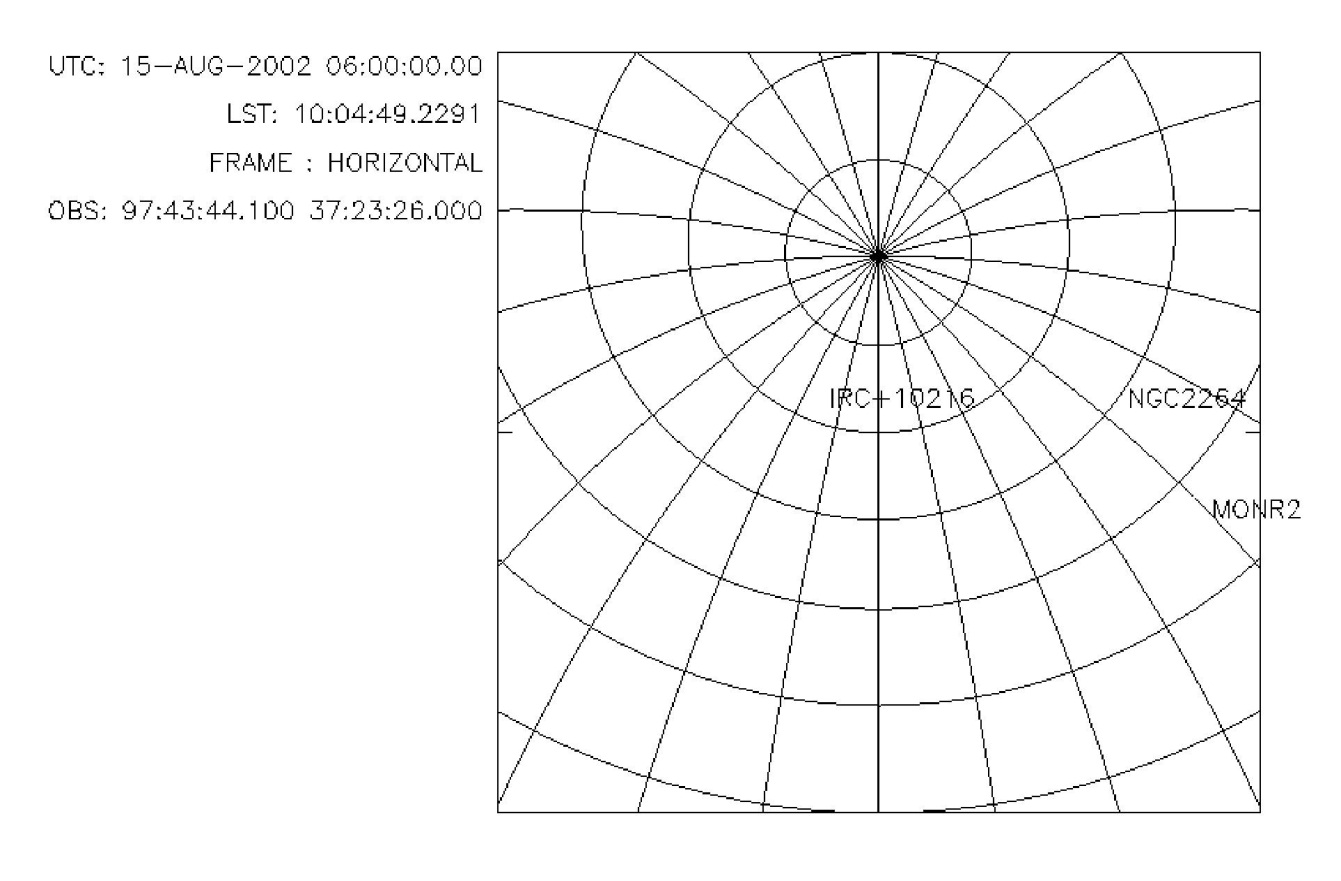 HOR   /PLANET		 // Generates the time position of the planet in the sky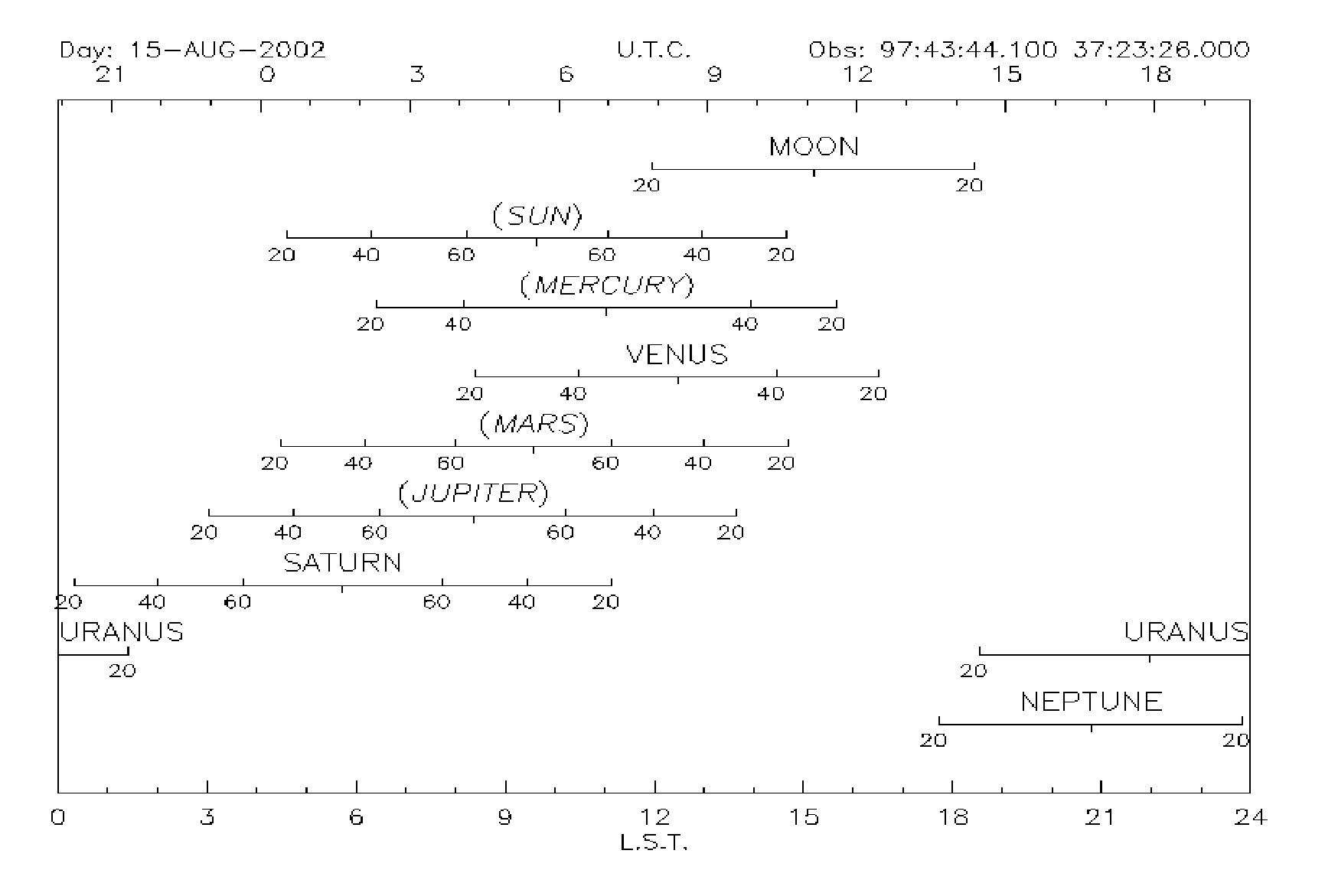 Note: The format of the file is:Source name  EQ  Epicentral declination LS  speed
as follows: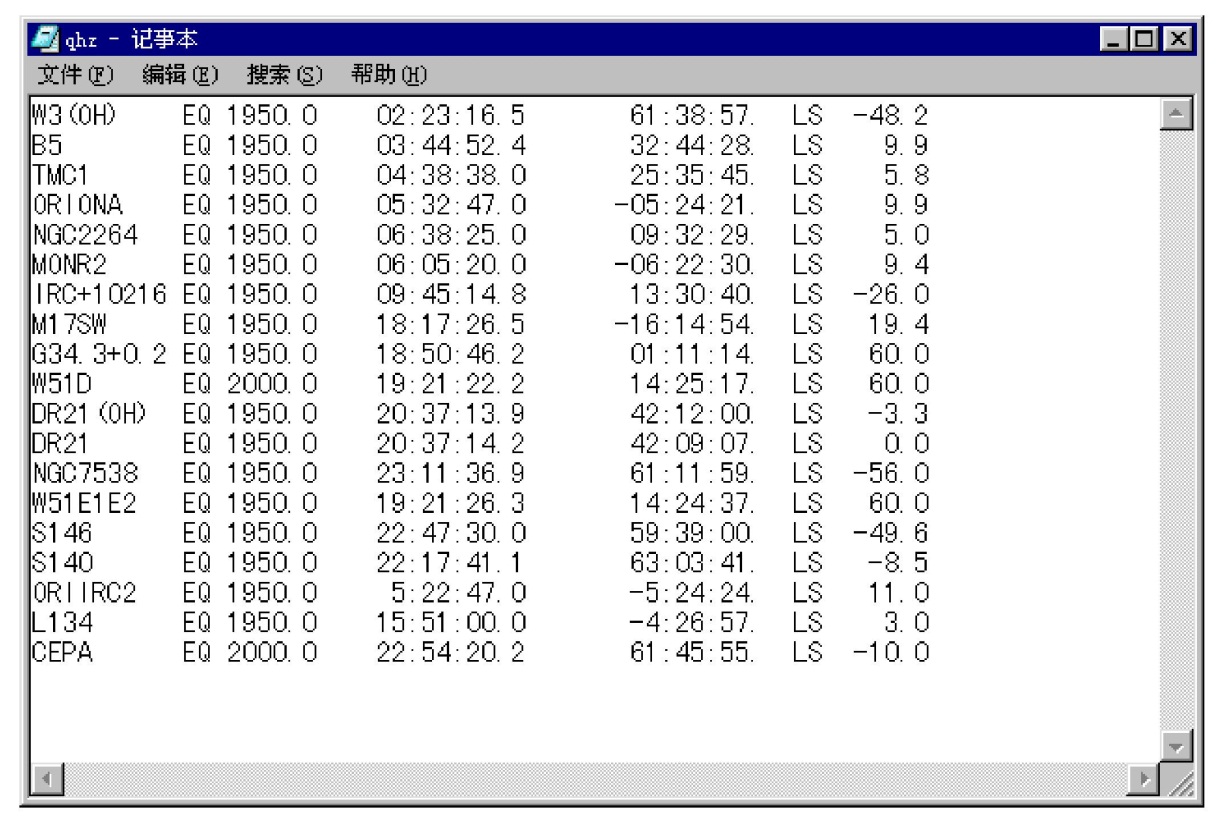 2. The conversion between the dataFITS format data to class format file conversionIf you want to deal with the data format for the standard single-line FITS format, the use of CLASS software processing, the need to FITS format first converted to class format file, in the class software under the following procedures:A, through http://www.radioast.nsdc.cn/tools.php Download the script file under different operating systems;B, FILE OUT filename SINGLE	 // Initialize the file filename, in order to save the converted data;C, @fits2bur.pro (Window system) or  @wfits (Linux system) 		/ / need to pay attention to the implementation of Linux, you must ensure that the wfits file has executable permissions, if no command chmod a+x wfits to add the implementation of the authority ;2) class generated cube data and FITS file between the conversion After processing the spectral data with class, the generated lmv, gdf and other cube data into FITS format file, on the contrary, the FITS format file into a class format file to deal with are easier.A, cube data to FITS file conversion
VECTOR\FITS   outfile.fits   FROM   inputfile.gdf  (or  inputfile.lmv)B, FITS data to cube file conversion
VECTOR\FITS   outfile.fits   TO   inputfile.gdf  (or inputfile.lmv)3. CLASS commandCLASS is the processing of spectral data, such as interception, polynomial fitting, GAUSS fitting, get spectral line information, output graphics files.1), the basic order
DEV   I   W/B		// Open a black / white graphics window
FILE   IN   filename	 // Open the file filename
FIND				// the data is transferred to the cache
LIST 			// Lists the main header information for all find data
GET    n   (n for SCAN) 	// Read data with SCAN number n
PLOT 			// Draw the data lines in the graphics window
SET   LINE   13CO (1-0)	 // Set the line name to be processed
SET   SOURCE   oriona 	// Set the data target name to be processed
SET   OBSERVED   15-JUN-2002	 // Set the date of the observation data
SET   ANGLE   SECONDS	 // Set offset in units of seconds
SET   PLOT   H		 // Set the line graph to be displayed in a histogram
FIND   /OFFSET   0   0 	// Find all spectral data with offset (0, 0)
AVERAGE			 // stacks multiple lines of the same location (averaging) or different bits Set the line of the superposition, but before the need to add the command SET   NOMATCH
HARD   filename   /DEV   PS   FAST  (COLOR)	 // Save the line data of the graphics window as ps file
SET   SYSTEM   E   2000  (E   1950  or  G)	// J2000, B1950, silver channel coordinates and so on
SET   FORMAT   L   (L,  B,  F)			// Set the line information to be displayed
SPECTRUM   Yoff	 // Draw the following figure: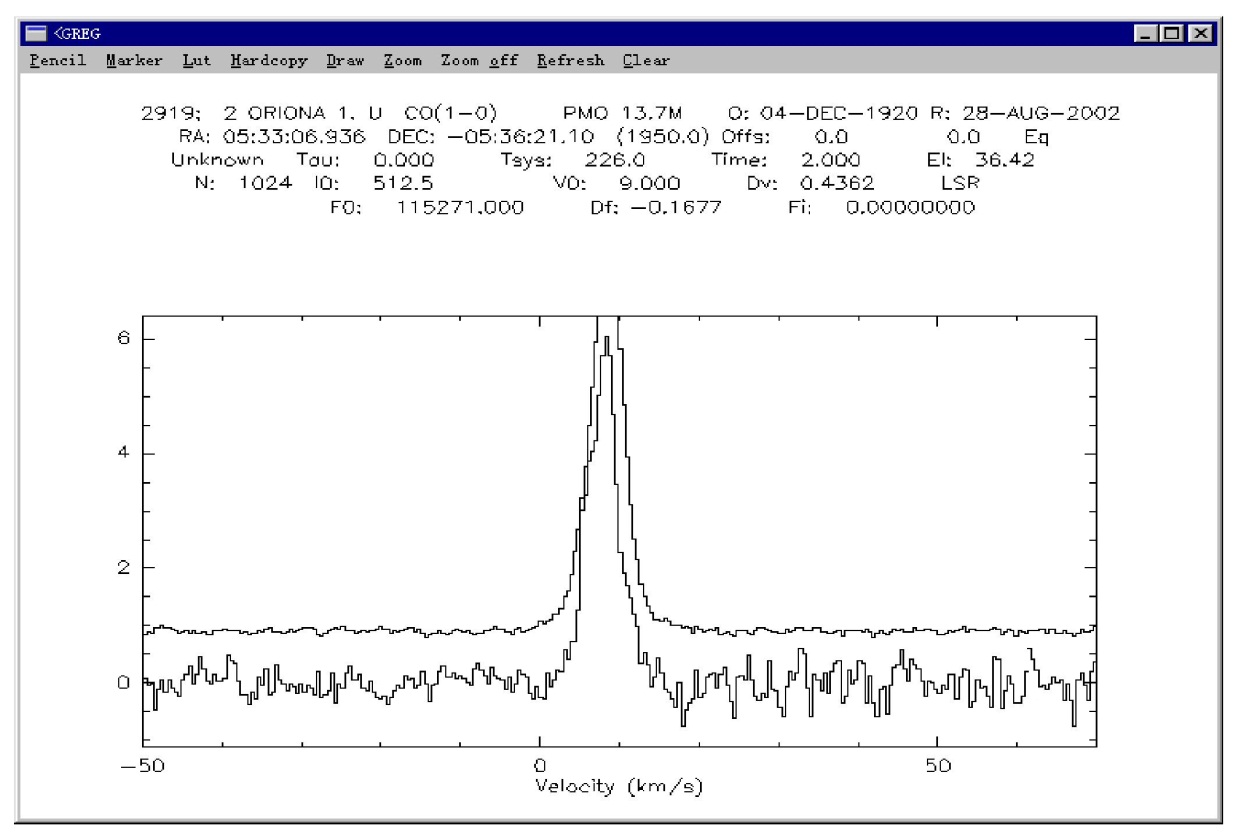 STAMP   5   5   /num 		// Draw the following figure: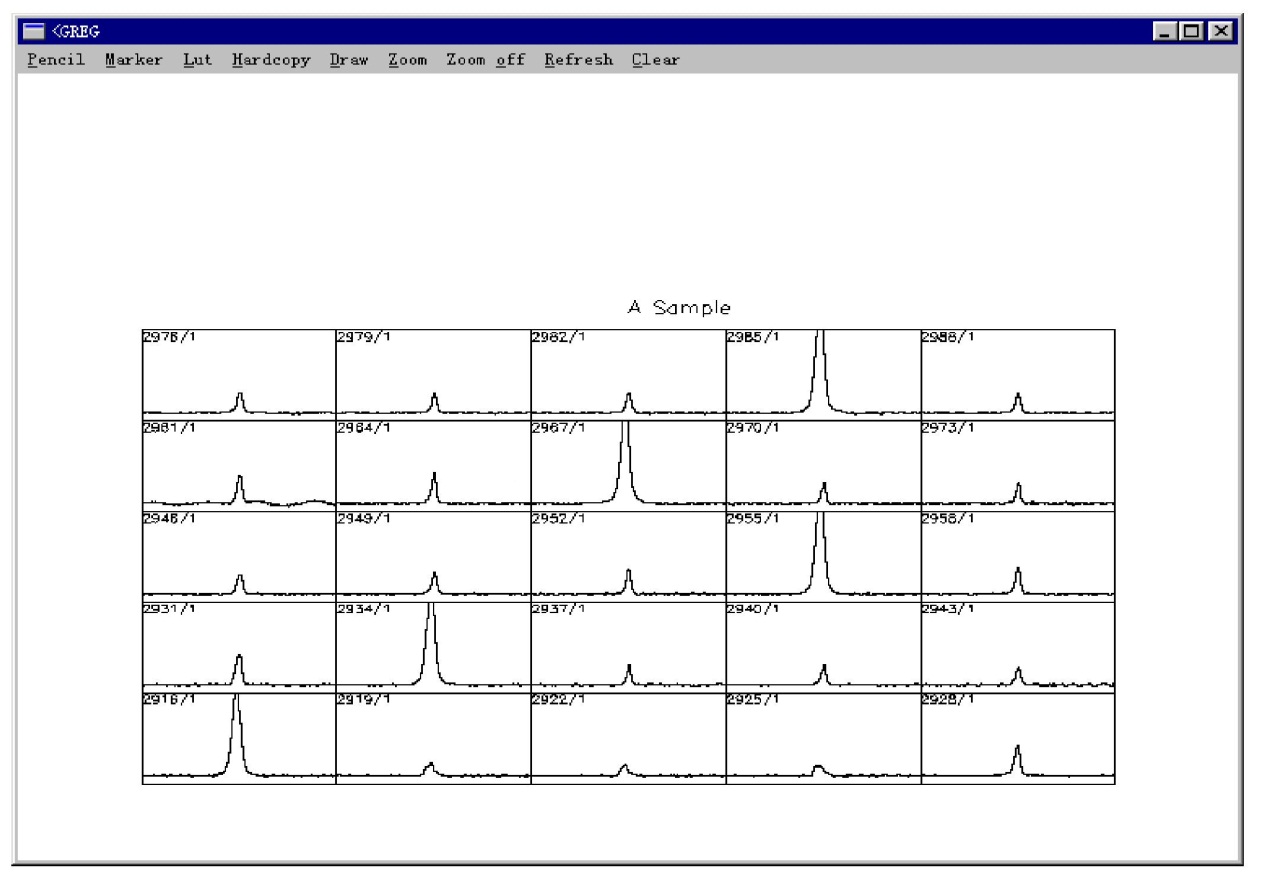 EXIT		 // exits the CLASS program2) polynomial (spectral line baseline) fittingSET   MOD   X   n1   n2	 // intercepts the line n1 ~ n2 of the X axisSET   MOD   Y   n1   n2
SET   MOD   Z   n1   n2		 // Select the line data from  the range n1 ~ n2, usually in PLO   /INDEX
SET   WIN   m1   m2 …	 // set the polynomial fitting range m1 m2, to avoid the signal to join the fitting
BASE   n   /PLOT 		// n polynomials fit and draw the fitting curve
PLOT 				// Confirm the line after the quasi-error is corrected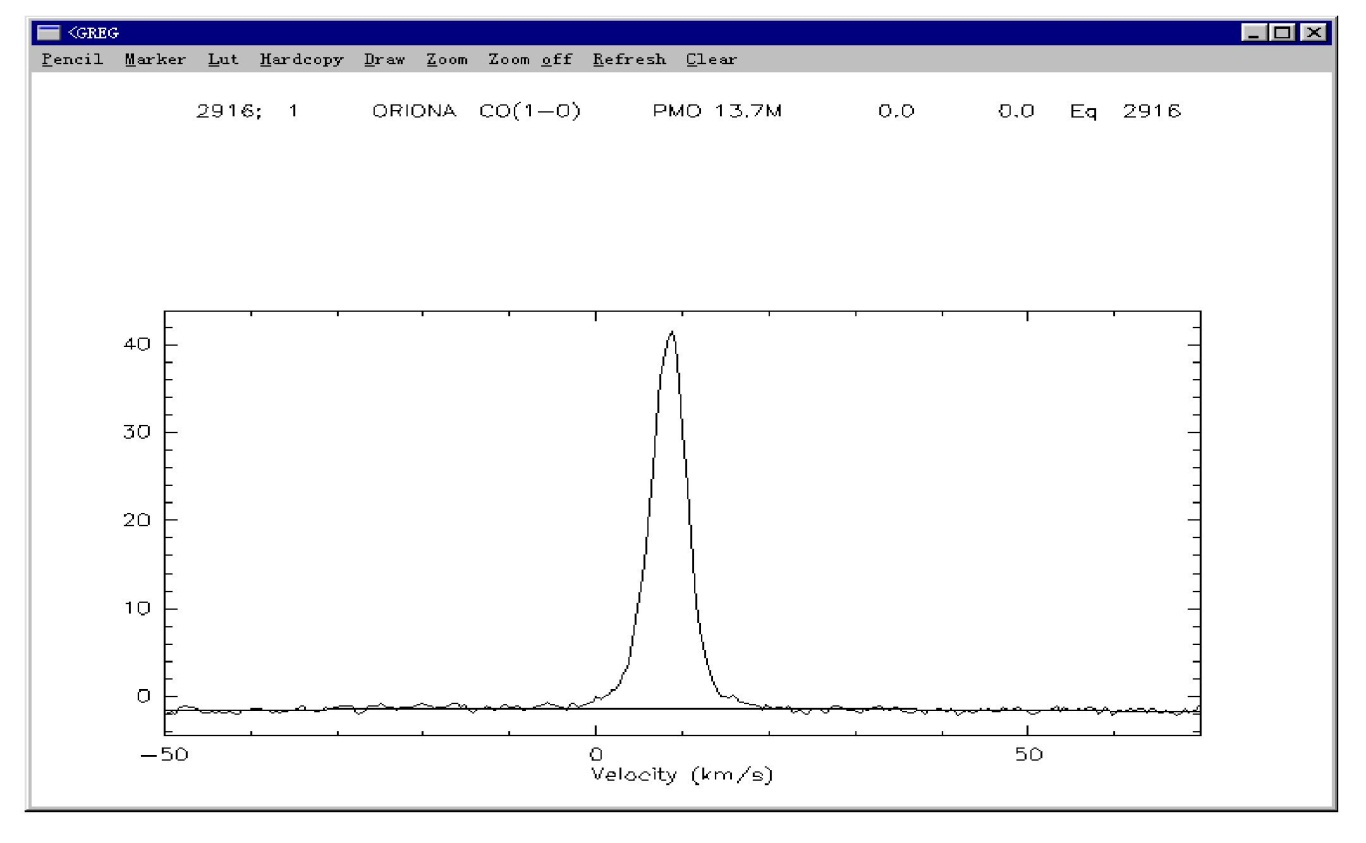 3) GAUSS fitting
LINE   0
MIN 			// for GAUSS fit
VISUALIZE 	// Draw the curve after GAUSS fit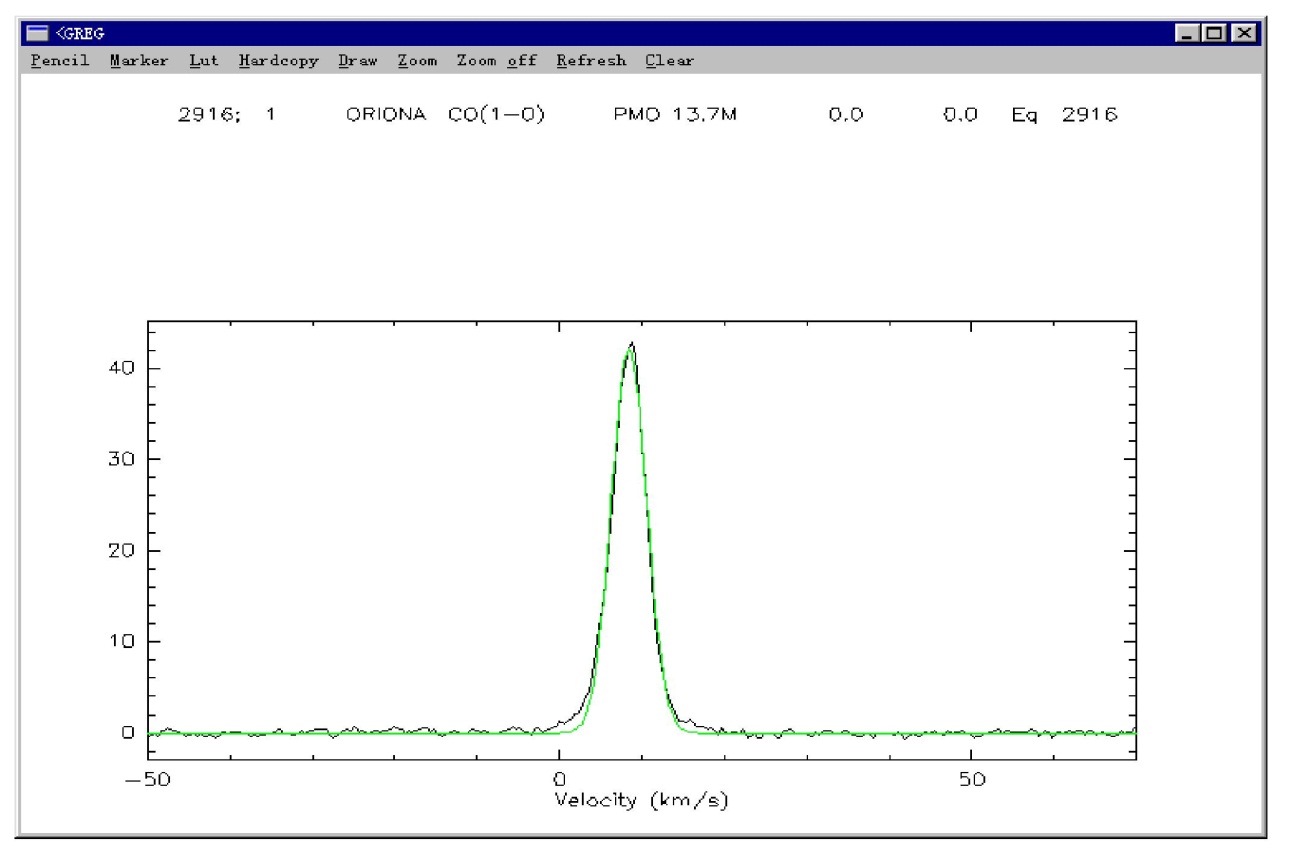 If  it is bimodal or multi-peak spectral data, use LINE   n; MIN; VISUALIZE.
For example: the following spectrum by three peaks fit.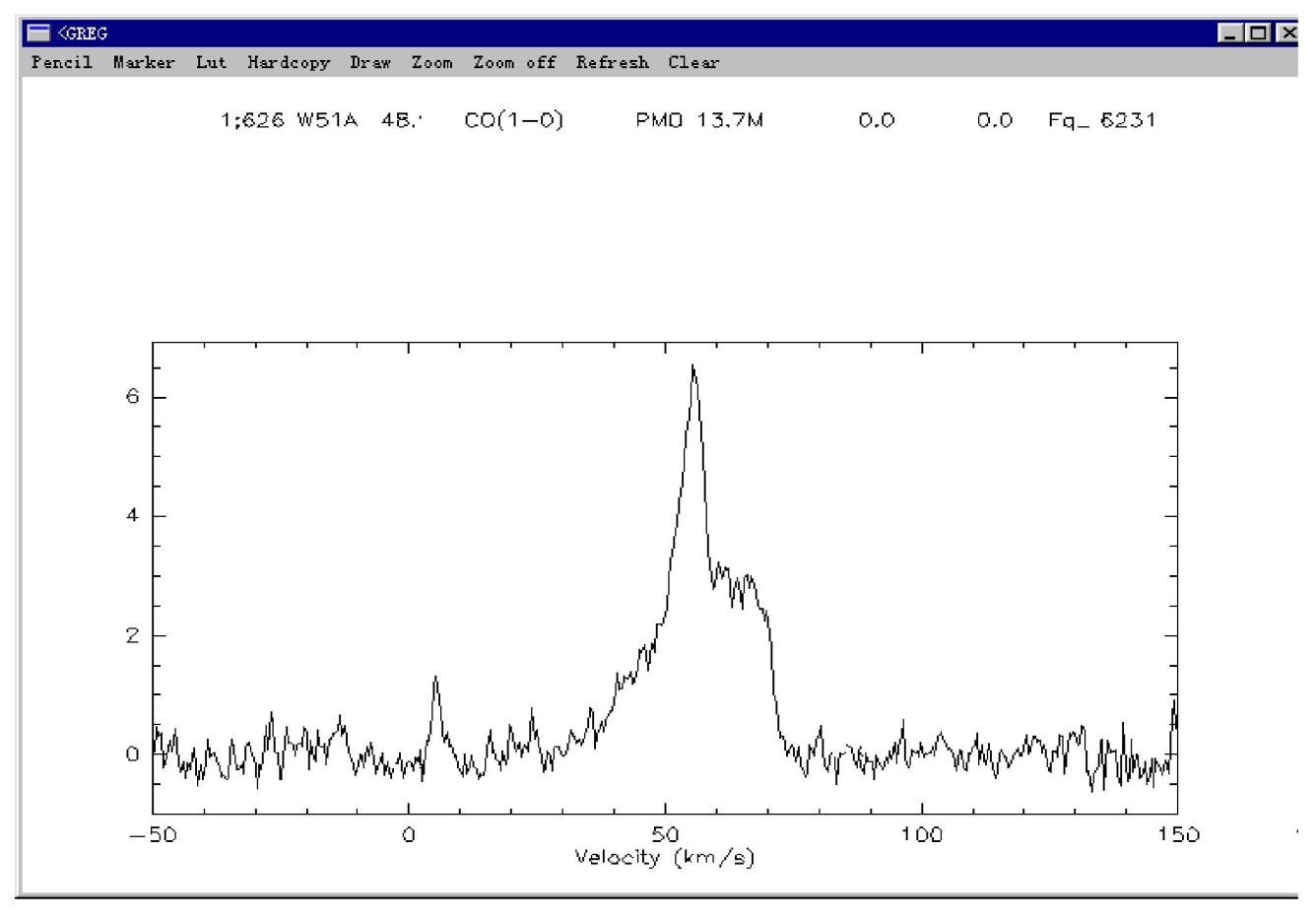 LAS> LINE    3Line 1: 0 0.000 0 0.000 0 0.000Line 1: 0 1 0 5 0 5Line 2: 0 0.000 0 0.000 0 0.000Line 2: 0 6 0 50 0 13Line 3: 0 0.000 0 0.000 0 0.000Line 3: 0 3 0 65 0 10
Where the second column shows the intensity; the fourth column shows the position where the line is located; the sixth column shows the line half width , You can also enter the above parameters into a file,  read with the command LINE   /INPUT filename, this is suitable for the same batch of data processing.LAS>MINLAS>VISUALIZE
The results are as follows: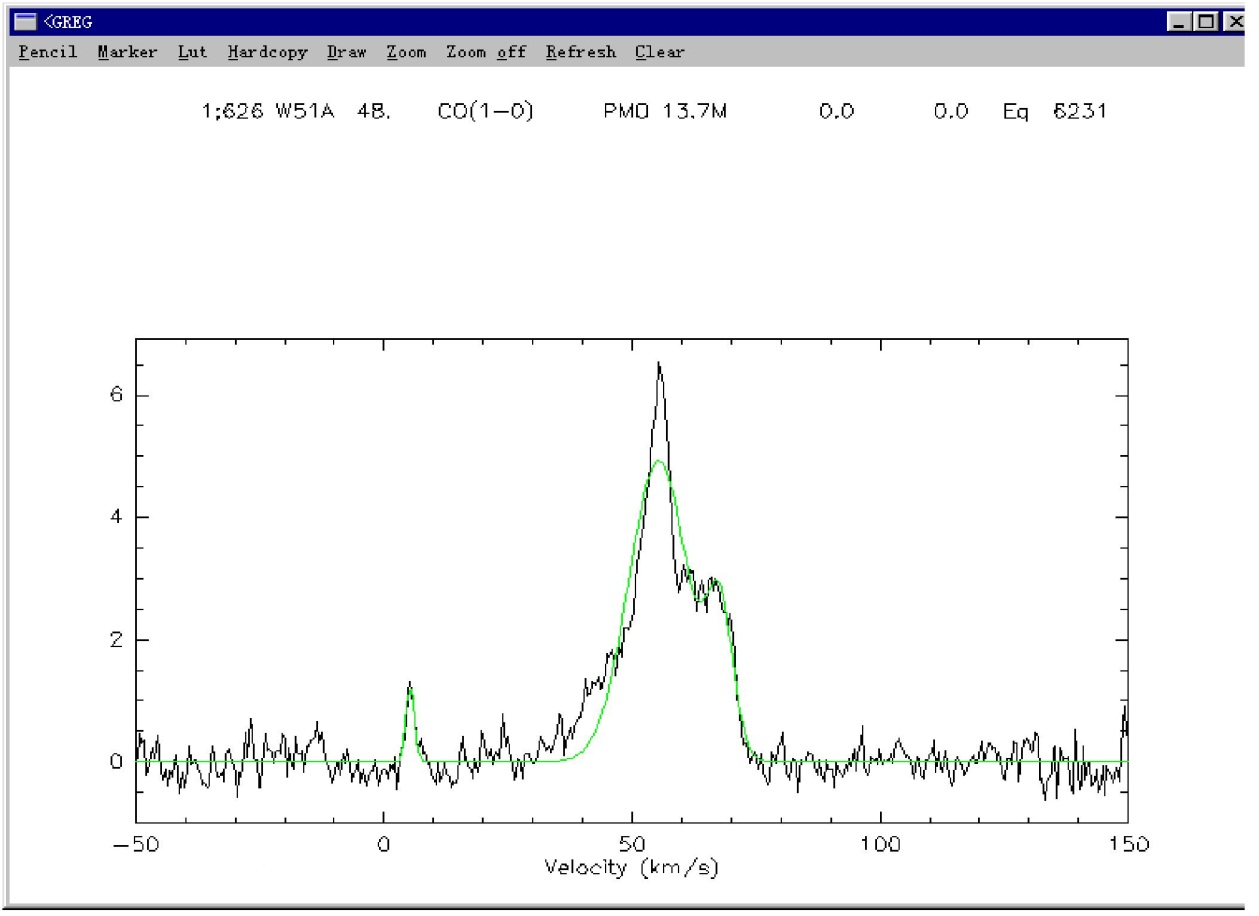 For a special spectral data, you can set METHOD   arg directly, where arg includes SHELL, NH3 (1,1), NH3 (2,2), NH3 (3,3), HFS filename, CONTINUUM, and so on. 4) GRID processing of the relevant ordersLET   MAP%BEAM   * 			// Set the beam of the telescopeTABLE   filename1   NEW   (or   OLD) 	// Create an index table
XY_MAP   filename1				 // GRID calculationThis set of commands can also write the line data you process as a cube file and convert it to a FITS format file.  XY_MAP after the data for the gdf file, class can not read directly, if you would like to write the file class  readable line data, further processing, analysis, need to go through two steps.FILE   OUT   filename   SINGLELMV   filename1
Class provides a number of view cube file task, you can easily view the data you are dealing with the results.LET   NAME   filename1LET   TYPE   LMV   ( GDF )GO   VIEW
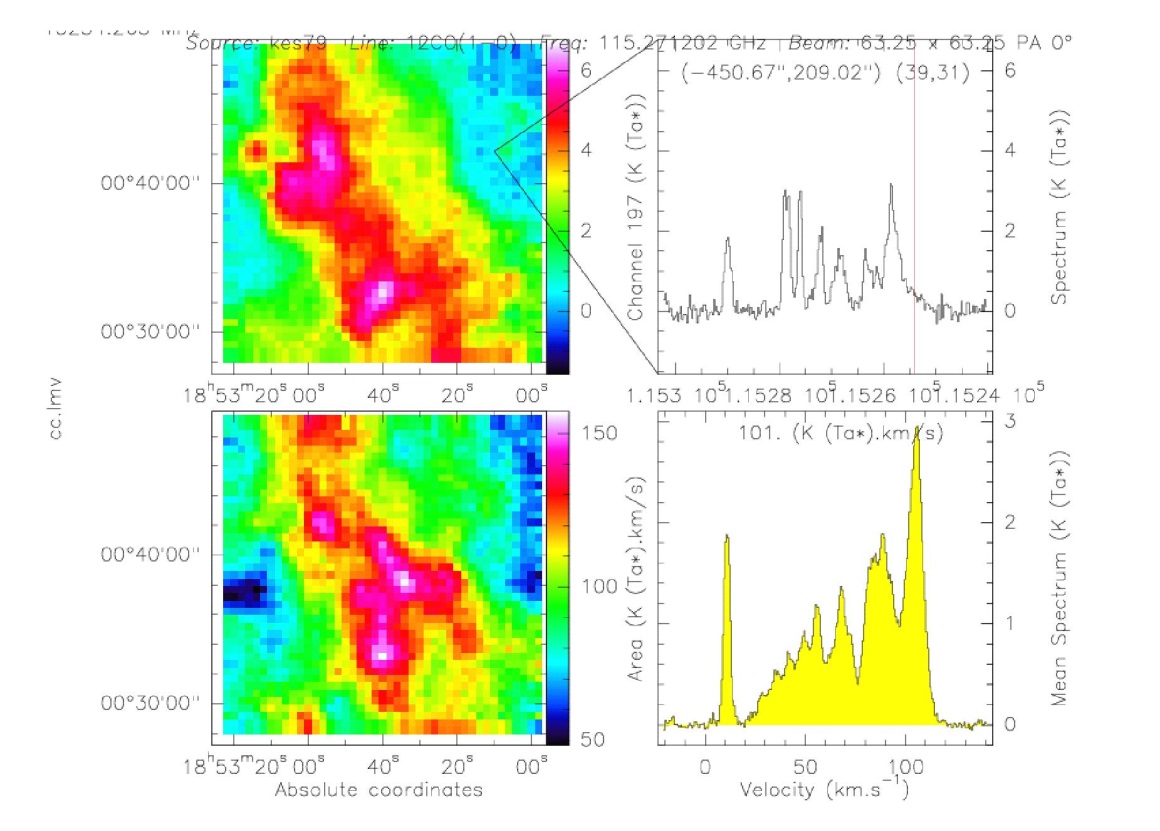 GO   3VIEW
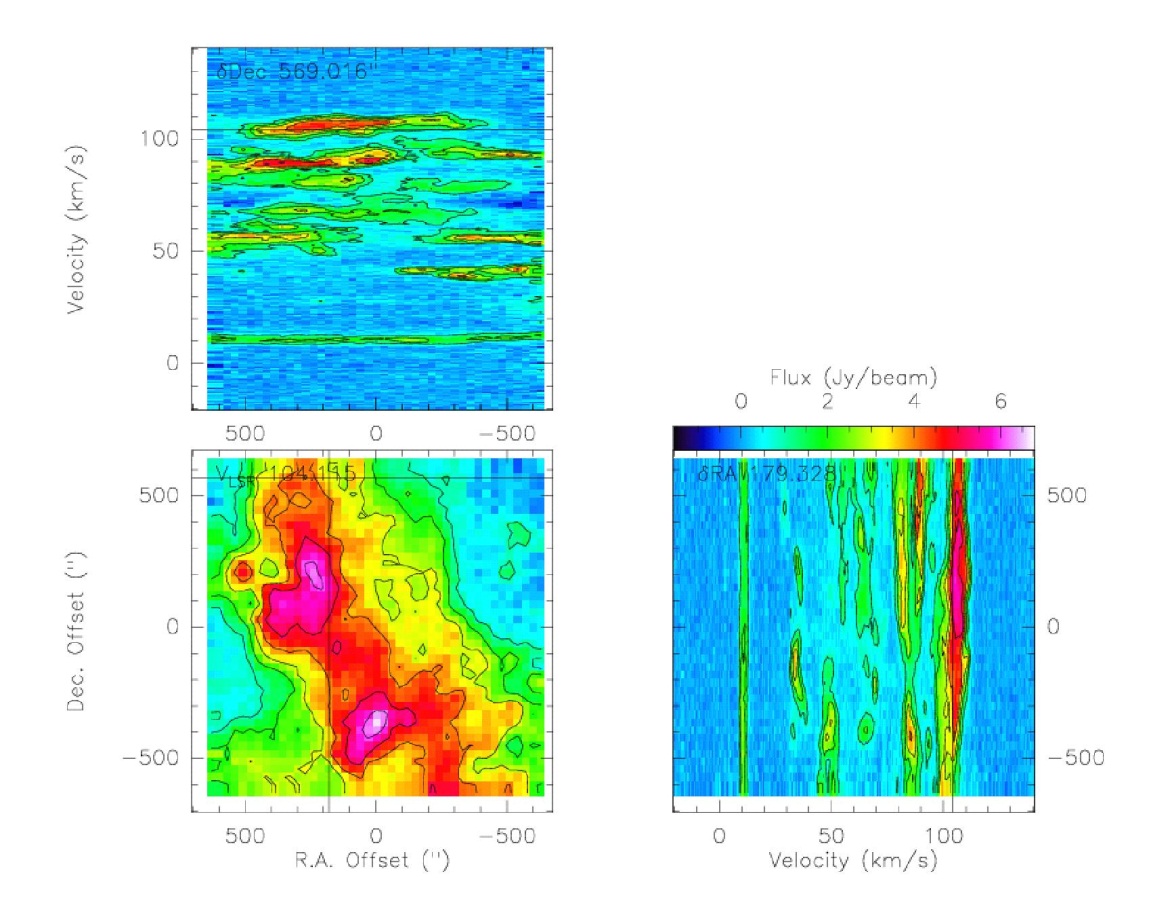 GO   WHERE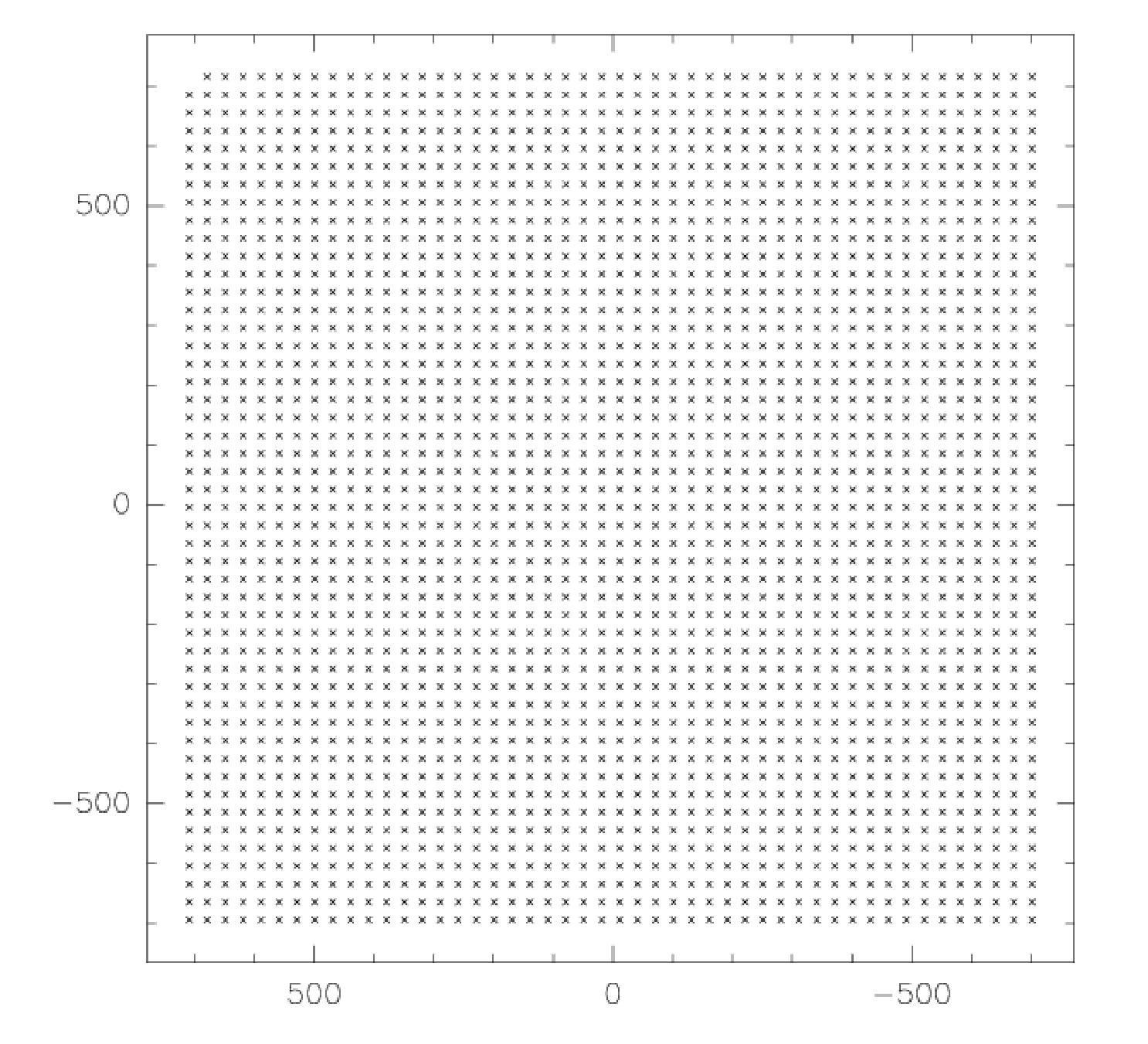 GO   BIT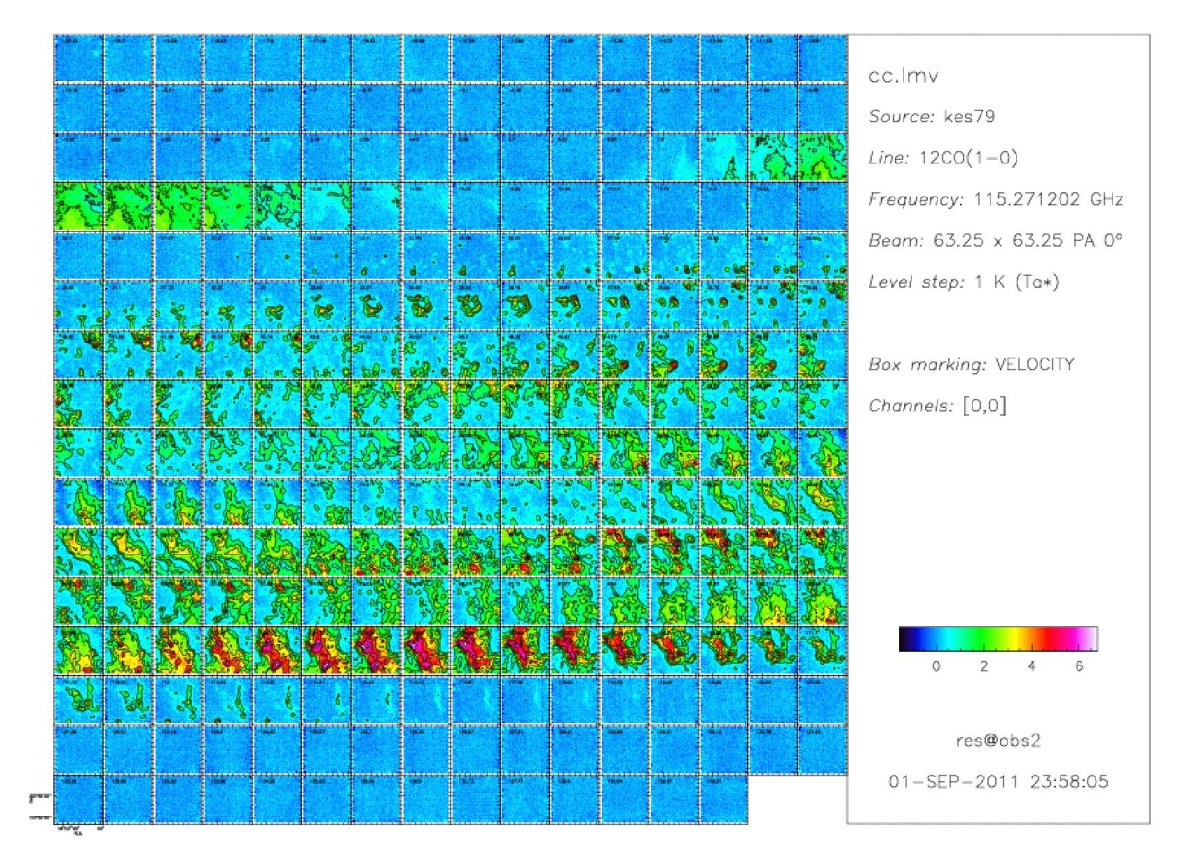 GO   SPECTRUM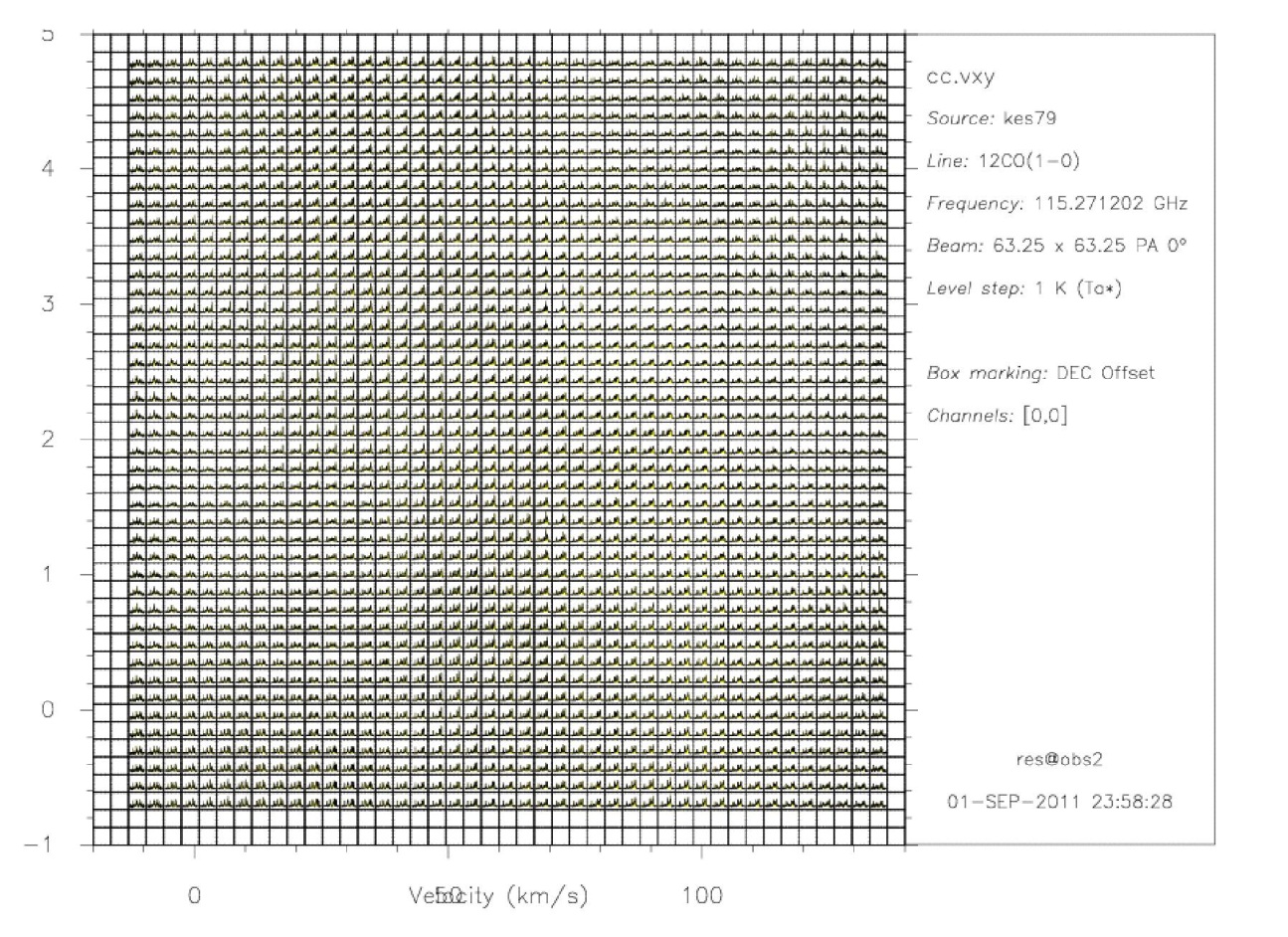 LET   ANGLE 45GO   ROTGO   VIEW
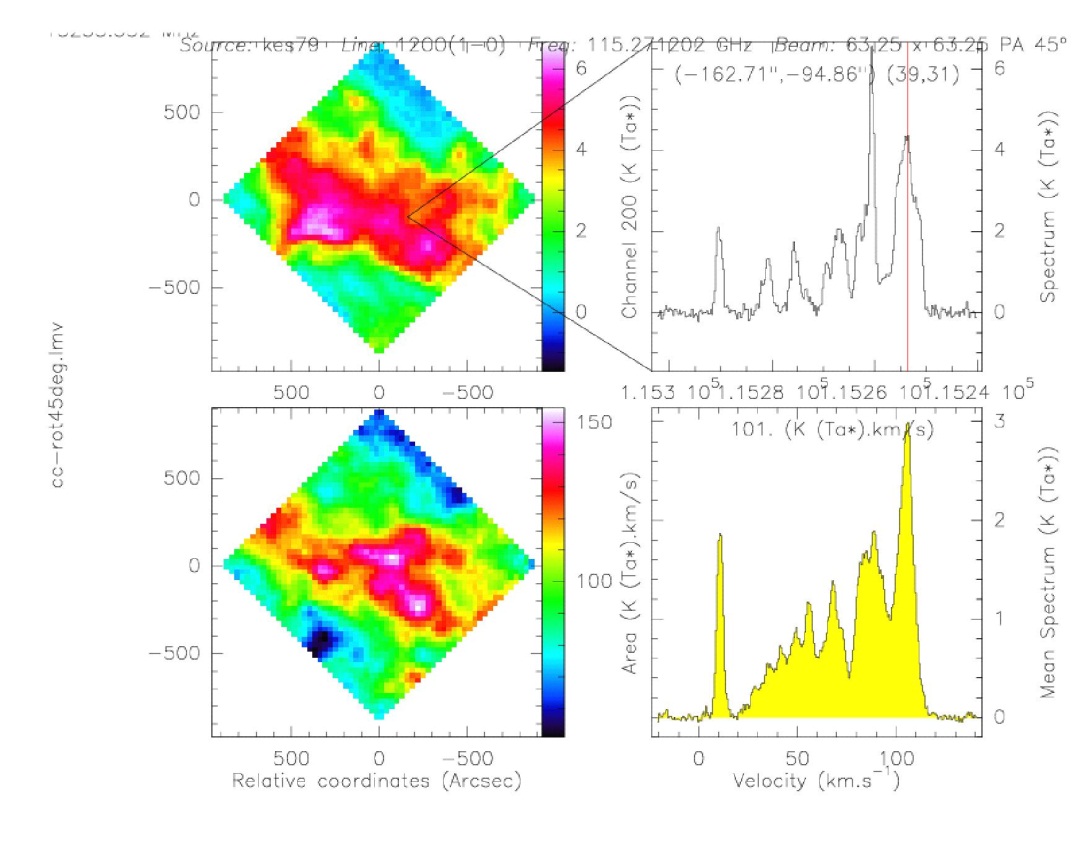 5) the output fileFILE   OUT   filename   SINGLE 	// Initialize a filename file
WRITE 					// Write FIND, GET data to filename
PRINT   AREA   n1   n2   /OUTPUT   filename 	// The integral area between  the spectral data rates n1 ~ n2.  Output to file filename
SAVE   filename				 // all the settings that were previously knocked to the file, the next time you can use as a macro to tune
Use the following documents: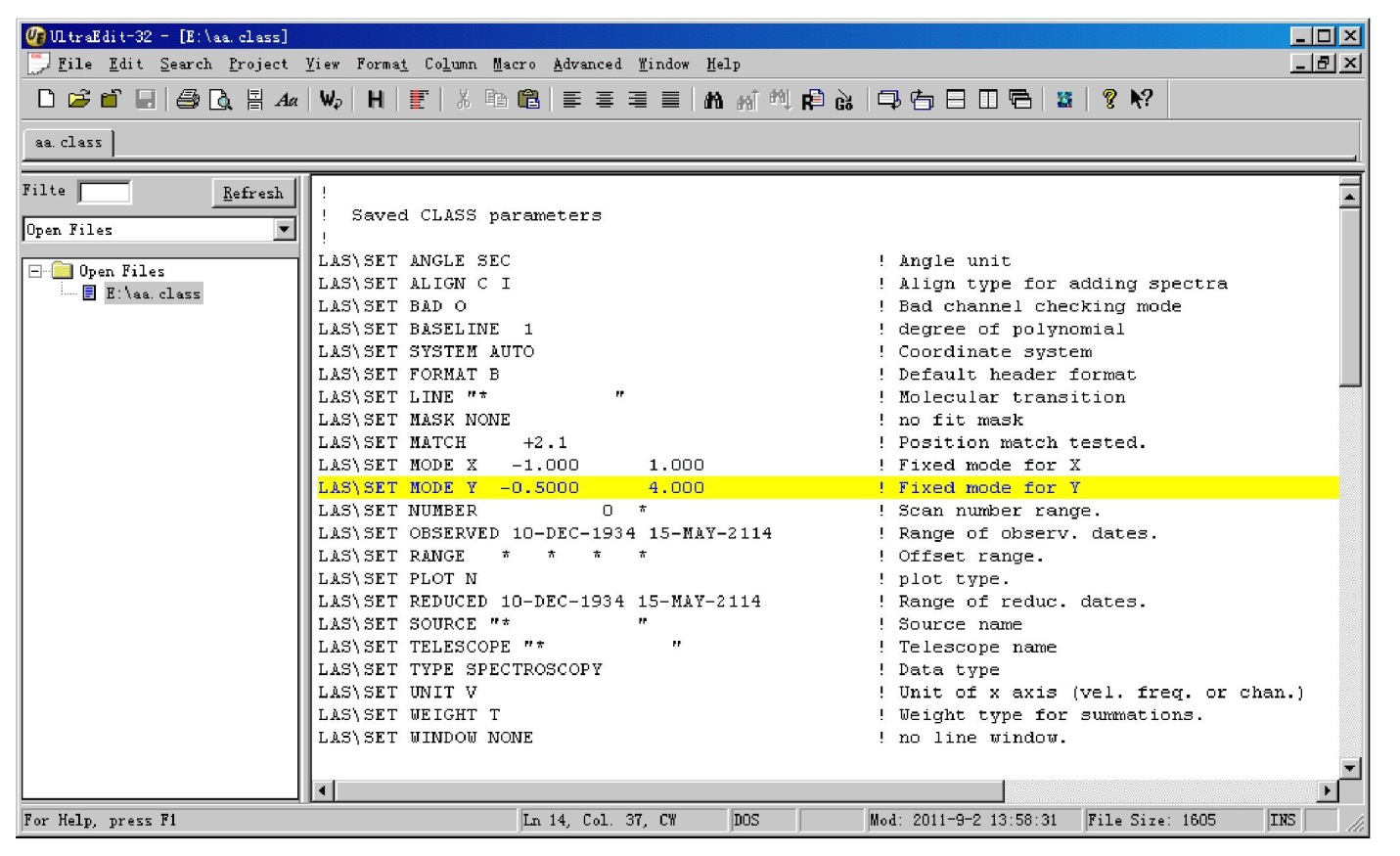 	6) Some other commands:MODIFY					// // Modify the line information of the line data, such as center channel, speed, source frequency, and so on the following commands are used to set the control action when processing data:SET   BAD   CheckSET   BASE   argSET   CUR   ArgSET   MASK   [m1  m2  […  . .]]SET   WIN       [w1  w2  […  …]]SET   NOMATCHSET   MATCH   TolThe following commands are used to set the data to be displayed in a different way:SET   FORMAT   TypeSET   SYSTEM   Type   [E,  G]SET   UNIT   Lower   [V,  C,  F]The following command is used to set the search mode:SET   NUMBER   n1   n2SET   RANGE   west  east  south  northSET   TELESCOPE   nameIf you want to batch processing a lot of lines, you can use the FOR loop statement, you can also execute the languageWrite the file as a file, and then execute the command:  LAS>@  filenameFor example, for many lines of polynomial batch processing, first set the scope of the fit, and then the following statement:LAS>  FOR   I   1   TO   FOUNDLAS:   GET   NLAS:   BAS   1		// (You can also use the higher order, it is recommended to use 1 item)LAS:   NEXTWhen you are dealing with data, sometimes you may want to see some information at any time, but after you type the command LIST, all the data is displayed. At this point you can use the command LIST   /OUTPUT   filename to save it as a file, and then open the file as a file, and browse to see the information you need.4. GREG commandGREG is the data processed by CLASS, the image analysis and processing.COL   X  n1   Y  n2   Z  n3   /FILE  filename 	// According to the data X, Y, Z of the read file filenameLIM   /REV  X		// Defines the border of the graph and inverts the X axisLEV   1  TO  7RAND   100  100   /BLANKING   -1RGMAP   /PER  10	// Draw a contour map at 10% of the maximum valueBOX				// Draw a border, rulerLAB   “R.A.”    /X	// Indicates the meaning of the X axisLAB   “DEC.”  /Y	// Indicates the meaning of the Y axisAs shown below: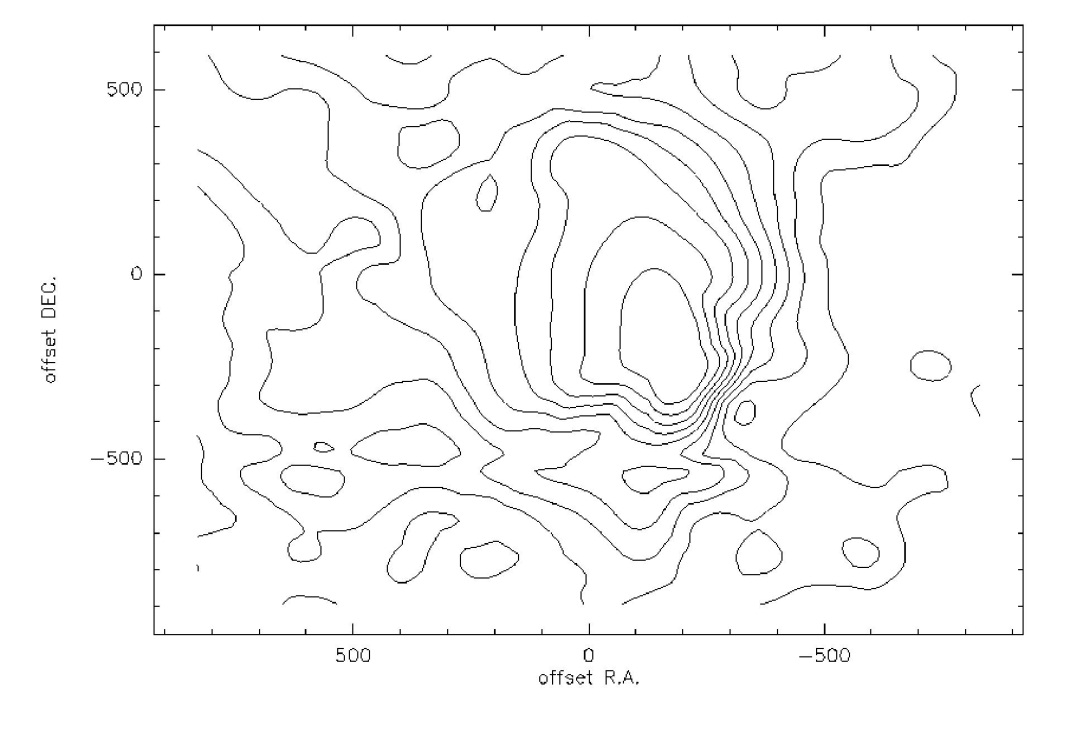 When you run the GILDAS software, you do not need to exit the running program to execute LINUX or MS-DOS commands, such as: To list the files in the current directory, you can execute the command SYS   “ls   -1”  or  SYS  “dir”.For more detailed manuals please click on the website:http://iram.fr/IRAMFR/GILDAS/ When using these software, you can also use the help command command at any time, you use the command method (meaning).Example:The following to a data file, for example, to illustrate the polynomial fitting, Gaussian fitting, and finally make the contours of each step process.Under the CLASS software:Dev   I   wFile   in   qhz14.mFindSet   ang   minSet   plo   hSet   source   0145+000Set   line   12CO*Get   fPloSet   mod   x   -50   120PloSet   win   -10   80Bas   1   /ploPlofindSic   del   qhz.bas		// Before creating a new file, make sure that no file name existsFile   out   qhz.bas   sFor   i   1  to  found	Get   n	Bas   1	Write	NextFile   in   qhz.basFindListGet   fSet   mod   y   -5   30Map   /grThe following results were obtained: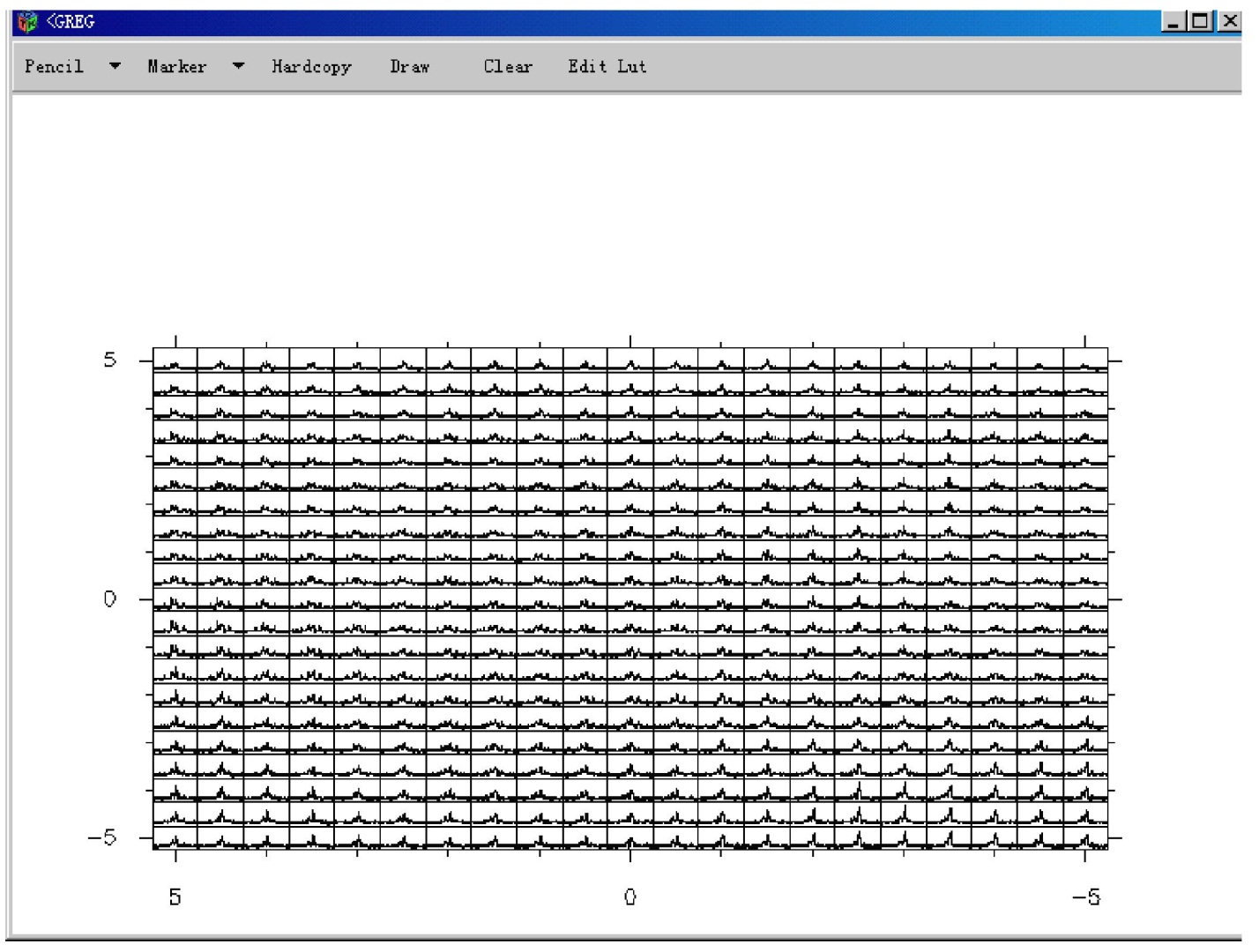 Get   fPloLine   4	// Select the range of gauss fit spectral linesminVisThe results are as follows: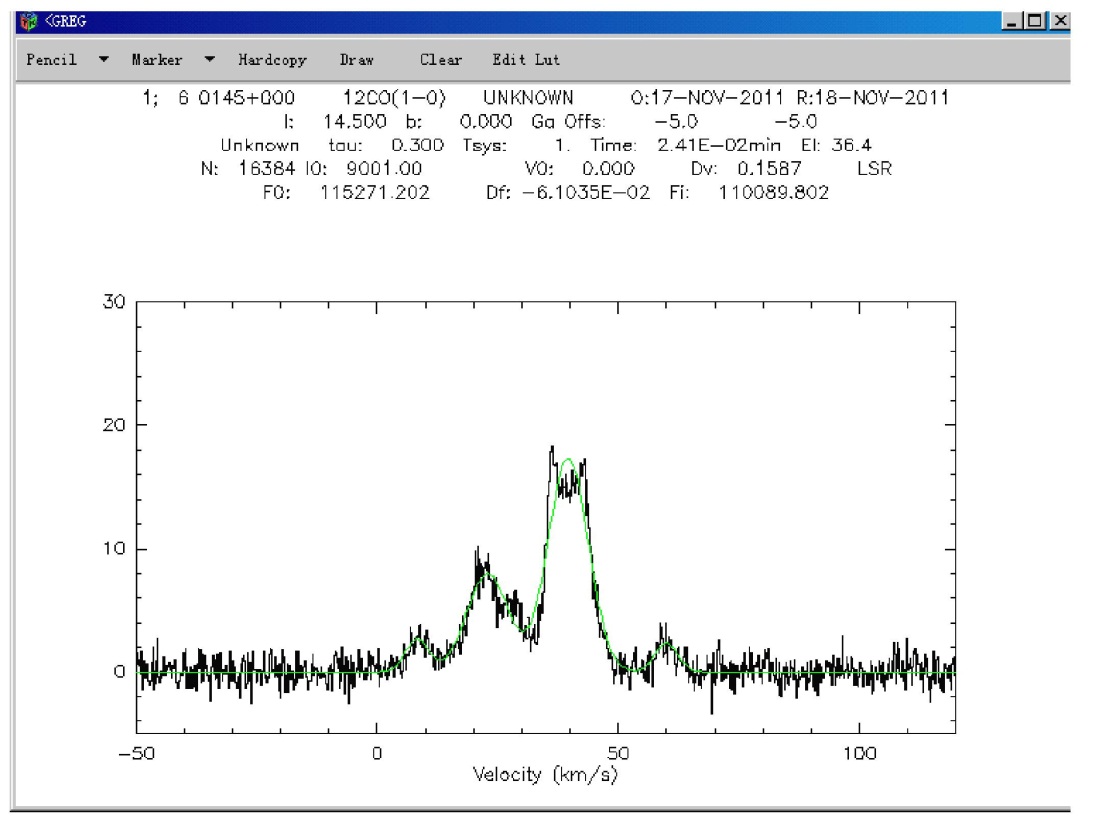 File   in   qhz.basFindListSic   del   qhz.datPrint   area   -3.96   52.9   /output   qhz.datBecause this source has three ingredients, you can map the two componentsSic   del   qhz1.datPrint   area   -3.96   13.0   32.07   52.9   /out   qhz1.dat!************************************The following operations need to be performed under the Gildas / GREG package!************************************Under the GREG software:Dev   I   wCol   x  2   y  3   z  4   /file   qhz.dat(The file qhz.dat in the same coordinates of the data deleted, leaving only one of them)Set   box   mlev   4  to  10lim   /rev   xrand   100   /blank   -1   -1rgmap   /per   10boxlab   “\gDL   (arcmin)’   /xlab   “\gDB   (arcmin)’   /yset   mar   3  2  0.2pointThe final result is as follows: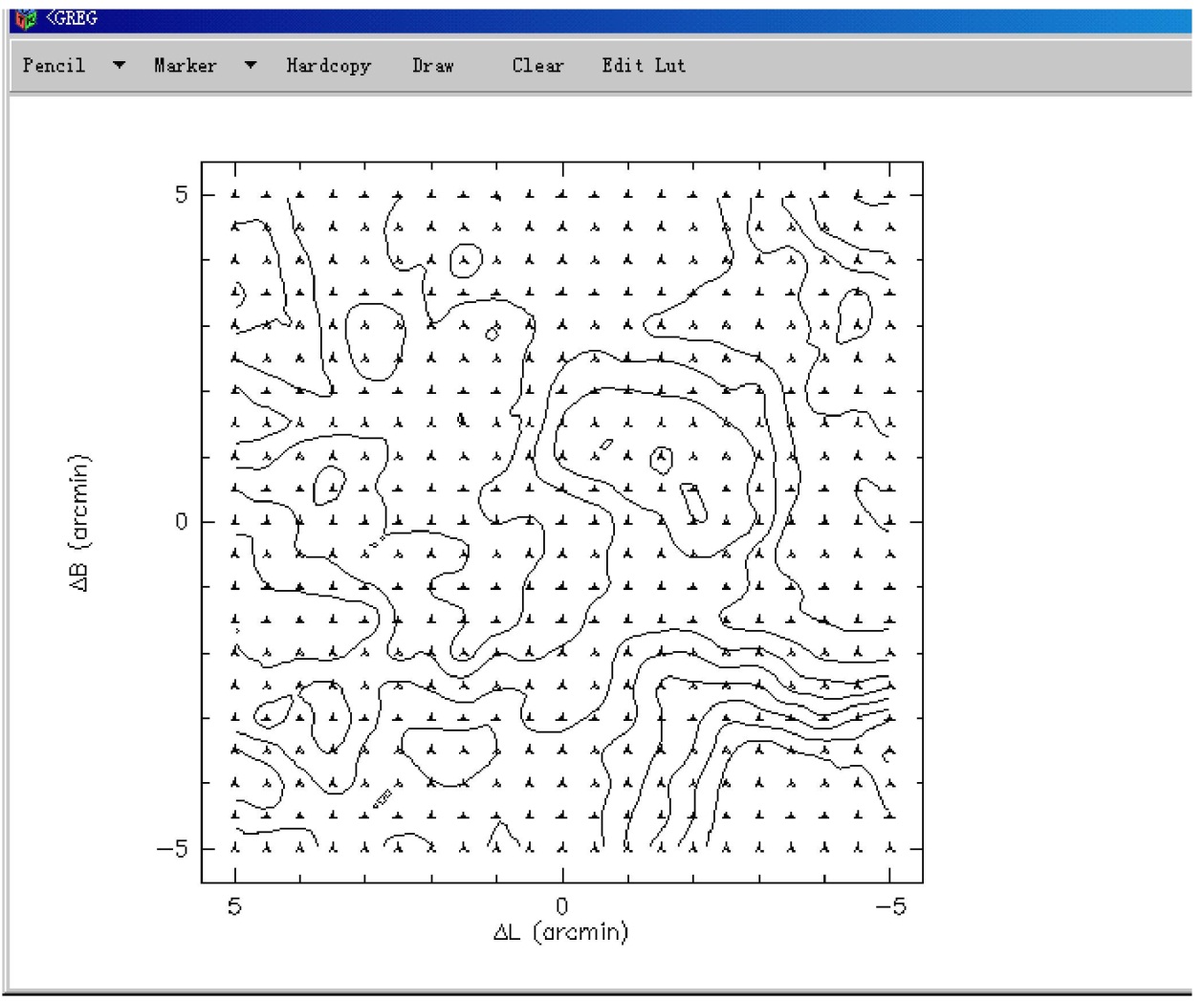 Or you want a color chart, please type the last commandplotlut   rainbow3		// Use lut to change the colorrgmap   /per   10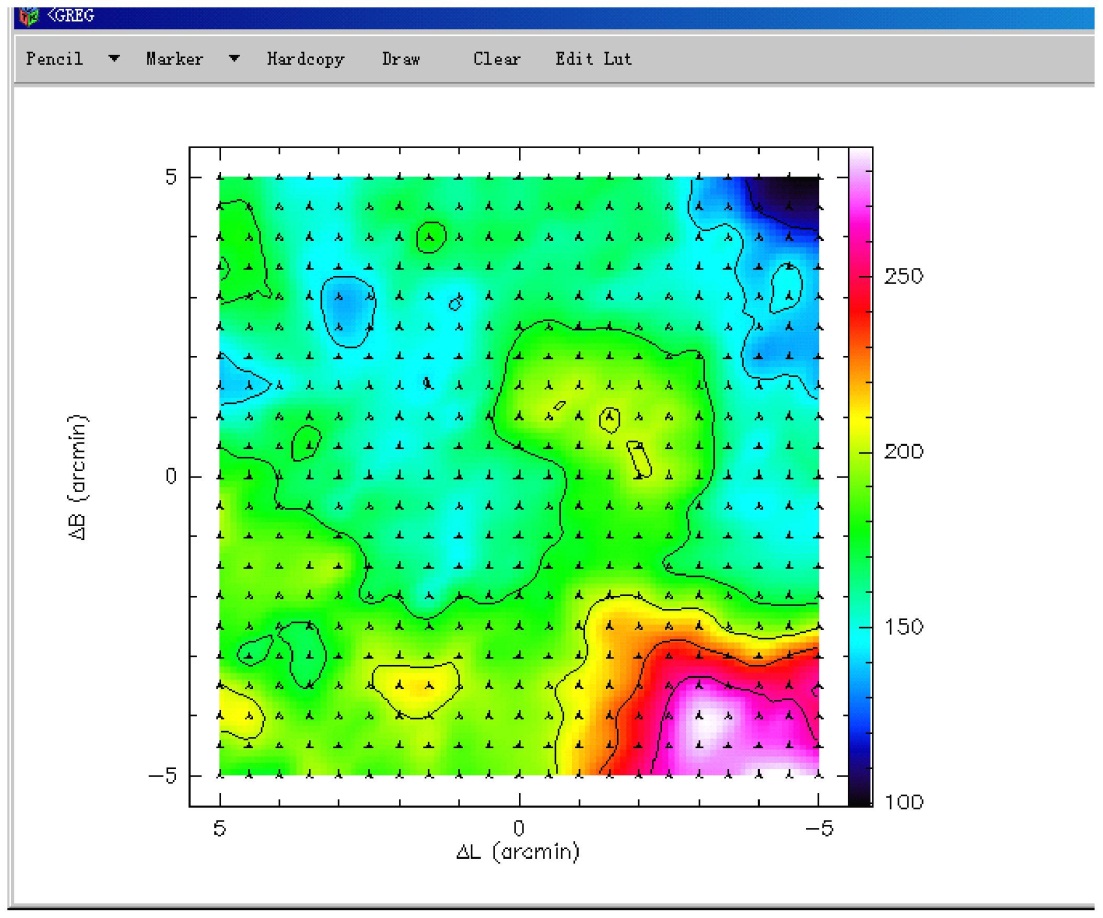 Finally, save the results as a file with the following command:Hard   qhz   /dev   ps   fast  (or  colour)Draw the three components and plot the first ingredientcol   x  2   y  3   z  4   /file   qhz1.datlim   /rev   xlev   3  to  9rand   100   /blank   -1   -1plorgmap   /per   10boxlab   “\gDL   (arcmin)”   /xlab   “\gDB   (arcmin)”   /yThe final result is as follows: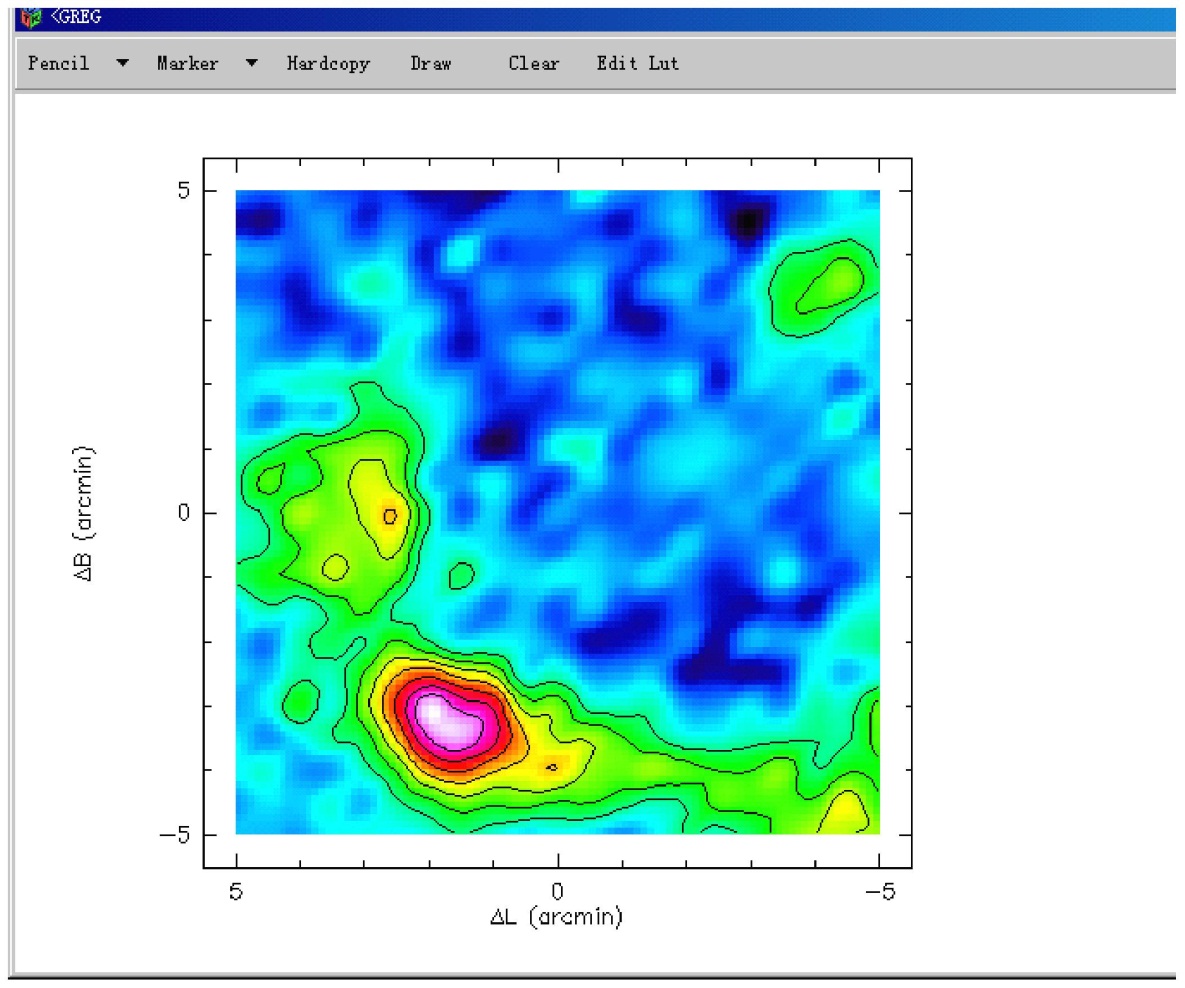 Plot the second ingredientcol   x  2   y  3   z  5   /file   qhz1.datlim   /rev   xlev   3  to  9   by   0.5rand   100   /blank   -1   -1plorgmap   /per   10boxlab   “\gDL   (arcmin)”   /xlab   “\gDB   (arcmin)”   /yThe final result is as follows: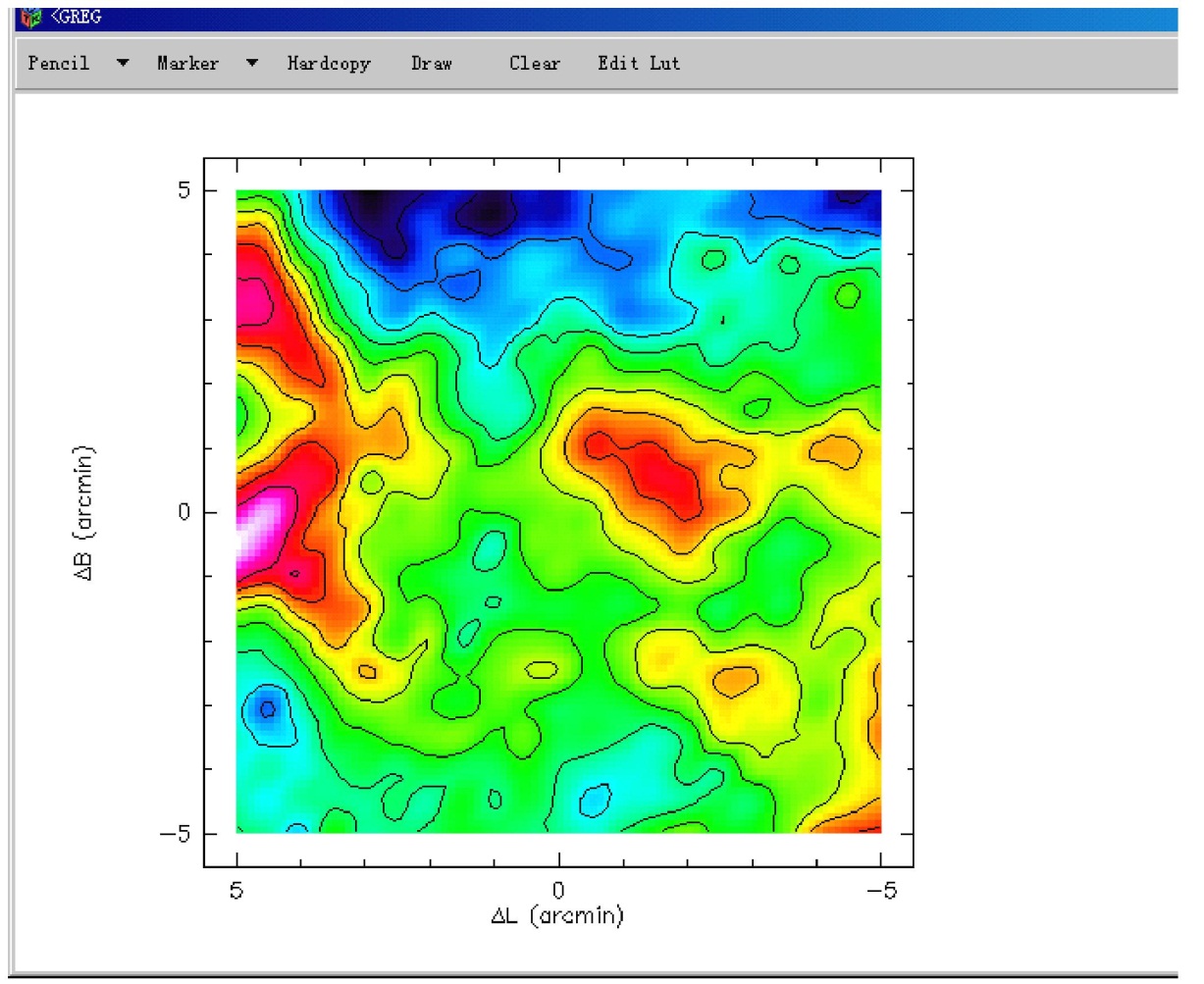 Plot the third ingredientcol   x  2   y  3   z  6   /file   qhz1.datlim   /rev   xlev   3  to  9   by   0.5rand   100   /blank   -1   -1plorgmap   /per   10boxlab   “\gDL   (arcmin)”   /xlab   “\gDB   (arcmin)”   /yThe final result is as follows: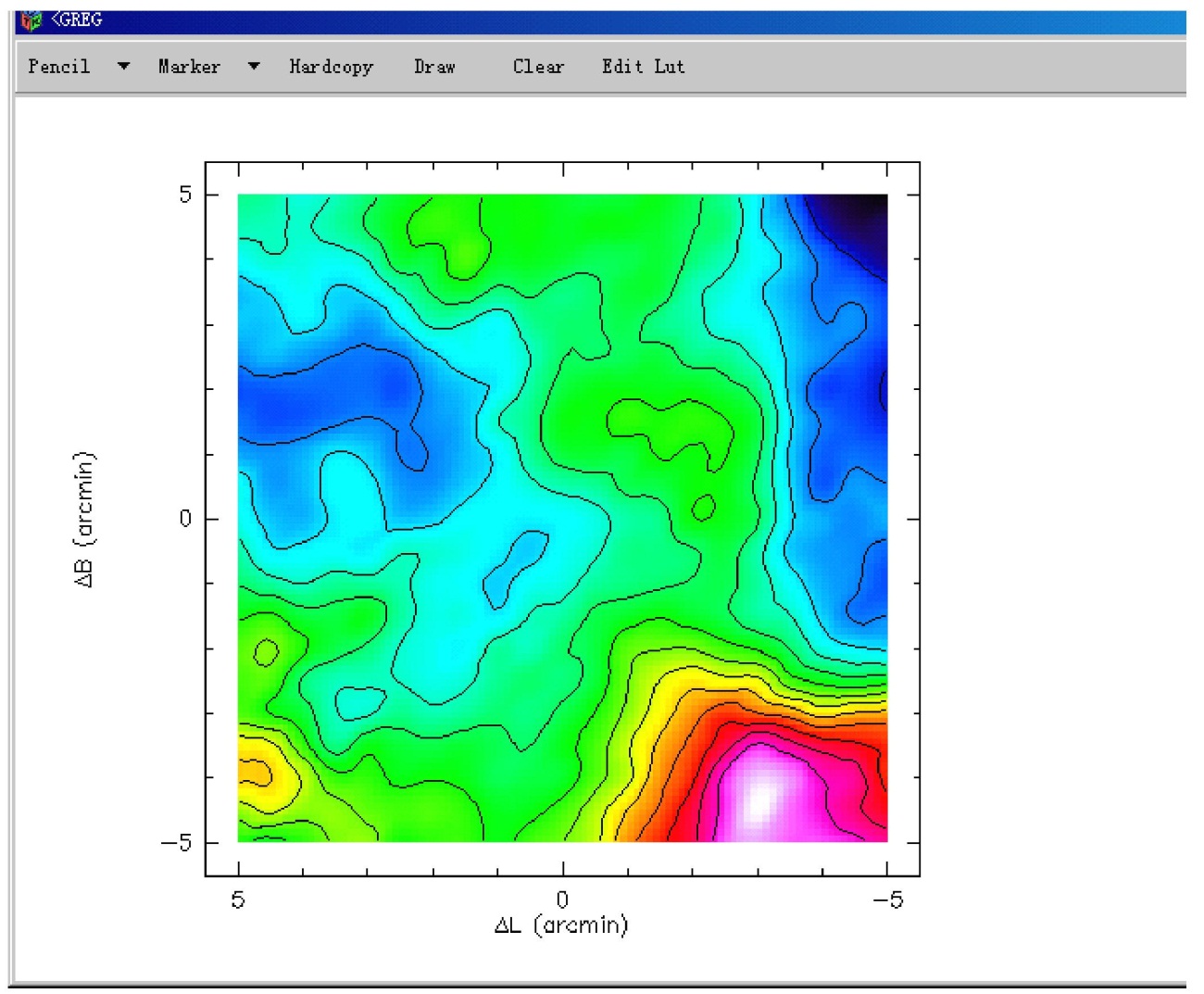 !**************************************************************If you like to convert the data into FITS Cube format, and then analysis and processing, you can Gildas / CLASS under the following operations!**************************************************************File   in   qhz.basFindLet   map%beam   52Let   map%cell   30Table   qhz   new   /rang   -3  33  vxy_map   qhz   /nogridvector\fits   qhz.fits   from   qhz.lmvThe following is the process for the speed _ position (Position-Velocity) map:Use the command strip in the class to generate the qhz.gdf  fileExecute the following command under gregdef   image   a   qhz.gdf   readlim   0   50   *   *   /rgdata   agreg2\plot   /sca   lin   0   20lev   1  to  10rgmap   /abs   2lab   “Velocity   (km/s)”   /xlab   “gDDEC.   (arcmin)”   /yaxis   xl   /unit   raxis   xuaxis   yl   /unit   maxis   yrThe final result is as follows: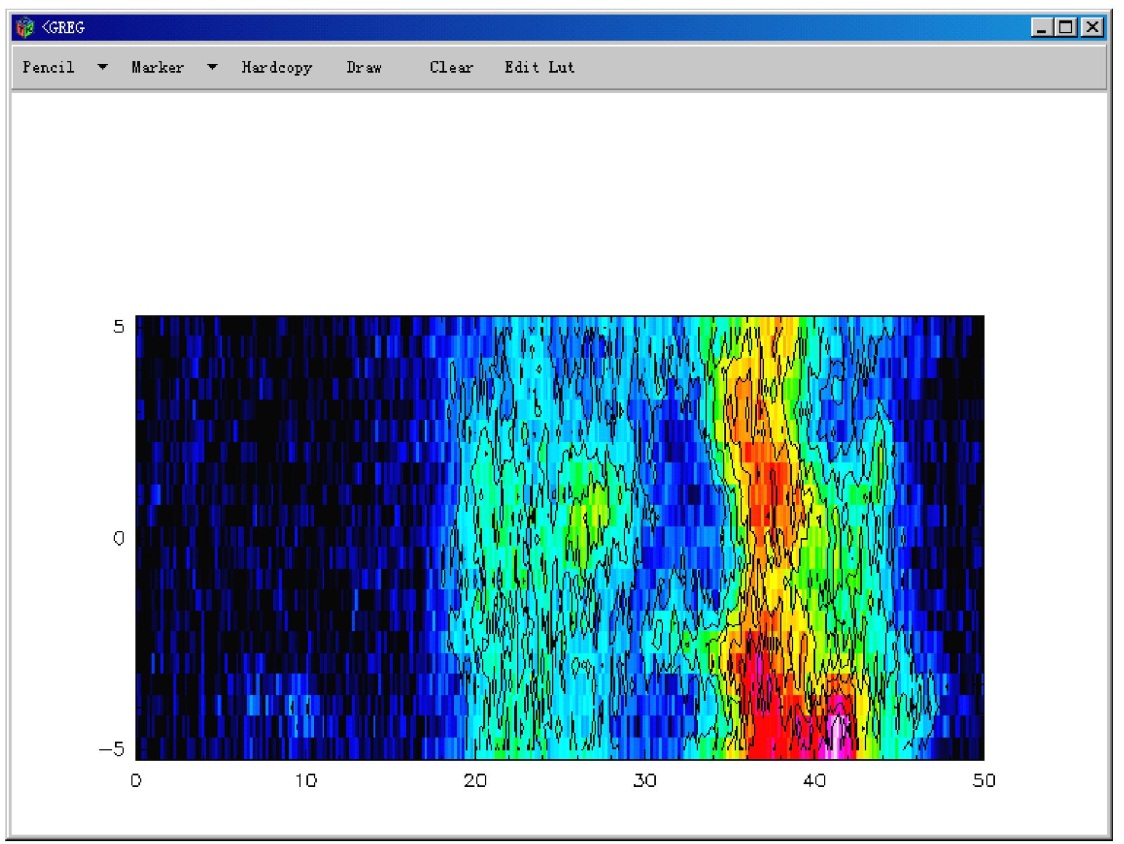 Observation study groupAugust 2011